Universidade Federal de Santa Catarina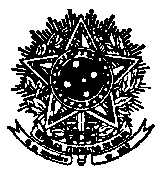 Pró-Reitoria de AdministraçãoDepartamento de Projetos, Contratos e ConvêniosREEMBOLSO AÉREOCOMPRA COM UATUMA (TUCUNARÉ)Orientações para preenchimento:Preencha corretamente TODOS os campos solicitados.Após o preenchimento deste formulário, cadastre uma Solicitação Digital no SPA e anexe este formulário preenchido junto com a cópia do bilhete. Envie a Solicitação Digital ao setor SCEF/CCT/DPC.Em caso de dúvidas, contate o e-mail empenho.cct@contato.ufsc.br ou o ramal 6071.DADOS DO RESPONSÁVEL PELO PREENCHIMENTONOME: SETOR: RAMAL: E-MAIL: TRECHO 1 A SER REEMBOLSADONome do passageiro: Sigla do Centro de Custos: Data da viagem: Companhia aérea: Código localizador: Número do e-ticket/bilhete: Trecho da viagem: Número da PCDP: TRECHO 2 A SER REEMBOLSADONome do passageiro: Sigla do Centro de Custos: Data da viagem: Companhia aérea: Código localizador: Número do e-ticket/bilhete: Trecho da viagem: Número da PCDP: JUSTIFICATIVA (campo obrigatório): 